ΘΕΜΑ: «Ανάληψη υπηρεσίας εκπαιδευτικών και μελών ΕΕΠ-ΕΒΠ της  A/θμιας Εκπ/σης  Σερρών με τη λήξη του διδακτικού έτους 2021-2022»Ενόψει της λήξης του διδακτικού έτους 2021-2022, υπενθυμίζουμε στους εκπαιδευτικούς της αρμοδιότητάς μας ότι σχετικά με τις αναλήψεις υπηρεσίας των μόνιμων εκπαιδευτικών και μελών  ΕΕΠ-ΕΒΠ την Τρίτη  21-06-2022,  ισχύουν τα εξής :Όλοι οι εκπαιδευτικοί οι οποίοι μετατέθηκαν εντός περιοχής ή τοποθετήθηκαν οριστικά, θα παρουσιαστούν και θα κάνουν ανάληψη υπηρεσίας στη  σχολική μονάδα της νέας τους οργανικής θέσης , την Τρίτη  21-06-2022.Οι εκπαιδευτικοί που υπηρετούν με απόσπαση σε άλλη σχολική μονάδα εντός ΠΥΣΠΕ, θα κάνουν ανάληψη υπηρεσίας, την ίδια ημερομηνία, στη  σχολική μονάδα οργανικής τους  θέσης. Οι αποσπασμένοι εκτός ΠΥΣΠΕ εκπαιδευτικοί θα κάνουν αναφορά ανάληψης υπηρεσίας κατόπιν συνεννοήσεως με το Δ/ντη της Σχολικής  Μονάδας που ανήκουν οργανικά.Οι εκπαιδευτικοί που κατά το τρέχον σχολικό έτος  2021-2022 υπηρετούσαν στη σχολική μονάδα της οργανικής τους θέσης δεν θα υποβάλουν ανάληψη υπηρεσίας την Τρίτη  21-06-2022.Οι εκπαιδευτικοί που θα αναλάβουν ταυτόχρονα και καθήκοντα Προϊσταμένου (επιστρέφοντας σε ολιγοθέσια Δ.Σ. ή Ν/Γ) πρέπει να ενημερωθούν από τον αποχωρούντα Προϊστάμενο για τυχόν εκκρεμότητες και να παραλάβουν το αρχείο της  σχολικής μονάδας (και ό,τι άλλο προβλέπεται). Ταυτόχρονα πρέπει να κάνουν ανάληψη υπηρεσίας των καθηκόντων τους  ως  Προϊστάμενοι και να υποβάλλουν τις  αναλήψεις  υπηρεσίας  στη  Δ/νση.Οι εκπαιδευτικοί που θα παρουσιαστούν  στα γραφεία της  Δ/νσης  Π.Ε. Σερρών  την Τρίτη  21-06-2022 είναι εκείνοι, των οποίων η σχολική μονάδα οργανικής τους θέσης  βρίσκεται  σε αναστολή  λειτουργίας (23Ο Νηπ/γείο Σερρών, Νηπ/γείο Παραλιμνίου ,2Ο Νηπ/γείο Ηράκλειας και Ειδικό  Δ.ΣΧ. Κωφών/Βαρηκόων) .Οι εκπαιδευτικοί που βρίσκονται σε άδεια (κύησης-λοχείας ή ανατροφής παιδιού, αναρρωτική, άνευ αποδοχών κτλ) έως και  την Τρίτη 21-06-2021 δεν  θα κάνουν  ανάληψη υπηρεσίας .Όσοι εκπαιδευτικοί έχουν αποσπαστεί  έως τις 31-08-2022 καθώς και όσοι έχουν αποσπαστεί με θητεία έως τις 31-08-2022  δεν  θα κάνουν  ανάληψη υπηρεσίας .Όσες αναλήψεις υπηρεσίας κατατεθούν, πρέπει να υπογράφουν - σφραγιστούν από τον Δ/ντη- τον Προϊστάμενο της Σχολικής Μονάδας  και να υποβληθούν άμεσα με διαβιβαστικό  έγγραφο   στη Δ/νση. Οι αναλήψεις υπηρεσίας Διευθυντών και Προϊσταμένων σφραγίζονται - υπογράφονται από τον Δ/ντη  Εκπ/σης.Ο Προϊστάμενος  Τμήματος  Γ’ ΠροσωπικούΔιεύθυνσης Πρωτοβάθμιας Εκπαίδευσης   ΣερρώνΑΝΤΩΝΙΟΣ ΜΑΖΝΕΪΚΟΣ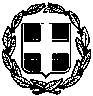 ΕΛΛΗΝΙΚΗ ΔΗΜΟΚΡΑΤΙΑΥΠΟΥΡΓΕΙΟ ΠΑΙΔΕΙΑΣΚΑΙ ΘΡΗΣΚΕΥΜΑΤΩΝ------ΠΕΡΙΦ/ΚΗ Δ/ΝΣΗ Α/ΘΜΙΑΣ & Β/ΘΜΙΑΣΕΚΠ/ΣΗΣ Κ. ΜΑΚΕΔΟΝΙΑΣΔ/ΝΣΗ Α/ΘΜΙΑΣ ΕΚΠ/ΣΗΣ ΣΕΡΡΩΝΤΜΗΜΑ Γ΄ΠΡΟΣΩΠΙΚΟΥ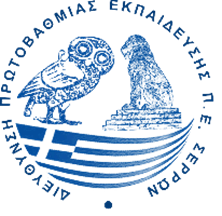 